Happy Birthday:               							        Prayer Families:                                                   Diana Fulton – Jan 21									Parker FamilySteve Rohlf – Jan 23									Pelis Family		_________________________________________________________________________________________________________________________________________NEXT Sunday, January 24th, 2021, we will be having our normal January Voters meeting held between our church worship services. 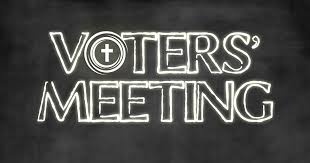 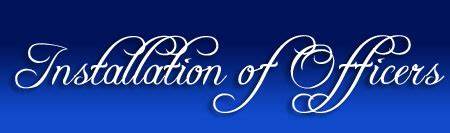 January 24th, 2021 we will have the installation of officers. This will be held in BOTH Heritage and Contemporary service. Newly elected do not have to attend both services, but are highly encouraged to attend at least one. 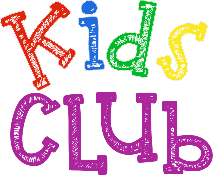 Kids Club News: The Director Jasmen and Assistant Director Emma will both be leaving us at the end of the month. Jasmen has accepted a new position out side of Martini Kids Club and will be starting on February 1st, 2021. Emma has been blessed with her goal career of being a stay-at-home mother and could not be more thrilled to spend extra time with her babies. While this was a shock to have them both leave, we have been very blessed with their employment at Martini Kids Club over the years. The board of education will be starting the hiring process as soon as possible. It will be a lot to fill one position and even bigger to fill both positions. I (Sara Conley) your office manager of Martini Lutheran Church have accepted the role as interim Kids Club Director to help assist with the transition of the departure of both Jasmen and Emma. If you know of anyone who might be interested in either position please give the church a call at (260)749-0014 or email Martinichurchoffice@gmail.com for more information. 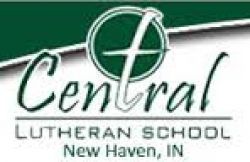 CENTRAL LUTHERAN BUILDING CAMPAIGN UPDATE JANUARY 2021 Brothers and Sisters in Christ, The CLS Building campaign continued over the Christmas season collecting $40,551 of new pledges and $69,754 of total dollars collected in December. The outstanding balance of $1,569,948.00 remains. A sizable principal payment is anticipated in January. There is still a gap that needs bridged and the building campaign committee resumed working early this month and will to providing updates on the campaign’s status to the churches in a few weeks. There will be presentations scheduled at each of the churches, so look for information in your church’s newsletters. Please prayerfully consider contributing to the campaign and please open your hearts and minds to those on the committee who may be calling on you very soon to discuss the project and needs of Central Lutheran School. ~To God be the glory, Central Lutheran Capital Campaign Committee Greetings in Christ Jesus! As President Harrison communicated in his letter of December 7th (emailed and mailed out along with January News Letter), the following question is being submitted to a vote of the member congregations of The Lutheran Church—Missouri Synod. If you have not had a chance to read the letter that requires a discussion and vote, there are additional copies in the Narthex on the welcoming table. This will be discussed during our normal January voters meeting on the 24th ,2021.Stewardship Chat: “For it is in giving that we receive” ~St. Francis of Assisi We Remember Those Convalescing at Home or Care Facilities:Mrs. Lois Schaper, Grey StoneMrs. Priscilla Rebber, St. Ann’s  Mrs. Elvera Bienz, Woodcrest Jerome and Harriet Fuhrman, Home, New HavenMrs. Darlene Bolz, Golden YearsMr. Lester Bradtmiller, HomeWe Pray For Our Military PersonnelPlease remember in your prayers our military personnel – both members of Martini and the family of Martini members:Payton Lafrentz, nephew of Randy and Laverne LafrentzStan Grodrian, nephew of Sharon SteinbacherTimothy Farmer, nephew of Randy and Laverne Lafrentz2020 dates to remember:  FOLLOW US ON FACEBOOK           https://www.facebook.com/martinilutheranchurch360 If anyone has any additions fundraising ideas, please seek out Lizzie Thomas or Sara Conley, we are always looking for new and improved ways to help out our Family Education Fund efforts!!If you are a Thrivent Financial member, please remember to designate your giving to Martini Lutheran Church. You can go online at https://www.thrivent.com/ or call (260) 442-3609 to speak to a representative. 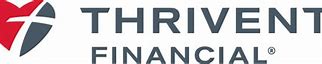 January 17th, 2021January 17th, 2021January 17th, 2021Martini Lutheran Church      333 East Moeller RoadNew Haven, IN  46774Office Phone: (260) 749-0014E-mail:  martinichurchoffice@gmail.comChurch Office Hours: Monday-Friday, 8:00 am- Noon Our Activity for Church Our Activity for Church Last SundayJanuary 10th, 2021Heritage: 38Contemporary: 31 Wednesday: 5General: $ 2,095Plate: $ 45CLS: $ 200Total CLS since 8/2: $ 5,405Portal of Prayers: $1